Dear SUNA Corporate Partner:SUNA’s Corporate Membership Program OffersThree Levels of SupportCorporate-Plus, Corporate, & SustainingThank you for your support of the Society of Urologic Nurses and Associates (SUNA) during 2022. As you know, SUNA is dedicated to providing the highest quality, evidence-based educational programs and networking opportunities for urologic nurses and allied health professionals. SUNA also strives for unity and collaboration with other professional associations and industry. We are pleased with our association’s accomplishments and even more excited about our future, serving as the center for excellence in urologic nursing education.We appreciate the many significant contributions that our corporate partners have made to our programs. Now we look forward to future joint endeavors as SUNA continues to grow and expand its membership services within the field of urology.SUNA believes that the demand for quality and safe urologic patient care will continue to grow in the future, especially as the patient population ages and as the health care system continues to evolve. This increased demand for quality and safe care will create a parallel demand for efficient and educated urologic nurses and staff. Urologic nurses are more important now in helping patients achieve positive outcomes than ever before. SUNA is prepared to meet the challenge of educating its members while providing the necessary resources and specialized knowledge to help members increase the quality and safety of urologic patient care.THREE LEVELS OF SUPPORT ARE AVAILABLEWe are pleased to invite your company to join SUNA as a Corporate-Plus, Corporate, or Sustaining Corporate Member for the year 2023.Corporate-Plus Membership – Annual Contribution of $8,000Corporate Membership – Annual Contribution of $4,000Sustaining Membership – Annual Contribution of $2,000As a professional community of urologic nurses and associates, SUNA is committed to enriching the professional lives of our members and improving the health of our patients and their families, through education, research, and evidence-based clinical practice.Page 2ALL Three Levels of the Corporate Membership Program(Corporate-Plus, Corporate, and Sustaining)Receive the Following Benefits and RecognitionRecognition in Urologic Nursing, SUNA's official journal.Priority consideration in the assignment of exhibit space at both the Annual uroLogic Conference.Tier 1 – Corporate-Plus and Corporate MembersTier 2 – Sustaining MembersTier 3 – All Other Corporate SupportersRecognition and listing in the Corporate Section of SUNA’s Website, www.suna.org.Special recognition of your company at the Advanced uroLogic Conference (March 3-5, 2023), Philadelphia, PACorporate logos will be on the Hub Web Page (Sidebar)Exhibitor Listing on the Hub Page of the SUNA website.Corporate-Plus – Premium Level (Top of List)Corporate & Sustaining – Gold Level (Immediately Below)Special recognition of your company at the Annual uroLogic Conference (October 26-29, 2023) Phoenix, ArizonaCorporate logos will be on the Hub Web Page (Sidebar)Corporate logos are displayed at various times during the Conference in a rotating PowerPoint/Video.A SUNA Corporate Member Program sign is provided for display at your exhibit booth.Floor stickers at booth.A large sign, listing Corporate-Plus, Corporate, and Sustaining Members, is displayed at the registration desk.Corporate Member ribbons are provided to all representatives onsite.Eligibility to rent SUNA's official mailing list.Page 3Companies who Join at the Corporate Member Level(Contributing $4,000/Year) will Receive the Following Additional Benefits:Special recognition on SUNA’s Website:Your corporate logo will appear on our site.Hyperlink to your Website.Description of your company’s products and services up to 200-words.First option to participate in special SUNA projects and programs as they are developed.TIER ONE priority consideration in the assignment of exhibit space at the Annual uroLogic Conference.Companies who Join at the Corporate-Plus Member Level(Contributing $8,000/Year) will Receive the Following Additional Benefits:Your company logo will be prominently displayed in a scroll box on the SUNA Home Page with a hyperlink directly from your logo on the SUNA Home Page to your website. SUNA’s website has more than 2,500 visitors per month.Your company’s Corporate logo will be included on Corporate Member listing in Urologic Nursing.$500 of the Corporate Membership Program fee will be donated to the SUNA Foundation. The mission of the SUNA Foundation is to improve urologic nursing care and the lives of people with urologic health issues through funding of urologic nursing research, scholarships and educational programs and materials.We are excited about SUNA’s progress over the past year. Some of the projects and programs recently completed or in development, include:2022 Advanced uroLogic, the Premier Conference for Advanced Practice Professionals (Dallas, Texas – April 1-3, 2022)2022 uroLogic, The Premier Conference for Urology Professionals (Hyatt Regency, New Orleans, Louisiana)Urologic Nursing, official journal of the Society of Urologic Nurses and Associates is published electronically six (6) times per year. Each issue contains global and interprofessional influences, is vehicle for timely dissemination of peer reviewed research and clinically relevant, evidenced-based manuscripts, clinical case studies, reviews, and continuing education features.Page 4SUNA’s eNewsletter, our monthly Electronic News Bulletin, provides members with a brief update on Association news.SUNA’s Website, www.suna.org, serves as the gateway to news, events, education, and professional resources for our organization.SUNA has Chapters throughout the country. SUNA’s Special Interest Groups also connect professionals with information and support in their subspecialty.SUNA's ambitious strategic plan continues to be implemented as SUNA moves forward as the premier professional specialty organization in urologic nursing.SUNA is committed to enhancing higher levels of professional practice through its support of CBUNA, the certification board of urologic nurses and associates.The SUNA Foundation offers a number of scholarships and research grants.We value our strong relationship with the corporate community, and we look forward to working with you in the coming year on projects designed to meet our commitment to provide quality educational opportunities to our members and the urologic community. At the same time, we believe your participation with SUNA will provide significant benefits to your company's sales and marketing program.To join SUNA’ Corporate Member Program, simply complete the enclosed application and return it with your check made payable to the Society of Urologic Nurses and Associates (SUNA). SUNA's Tax ID No. is 93-0696206 for the appropriate amount.Corporate-Plus Membership - $8,000Corporate Membership – $4,000Sustaining Corporate Membership – $2,000To assure appropriate recognition, please return your application and check by February 1, 2023. If you need extra time to process your check, please send us your completed application immediately and indicate that your check will follow under separate cover.Page 5Our entire Board of Directors is enthusiastic about SUNA’s prospects for continued growth and development as a professional organization in 2023 and the future. Your participation in this program will assist us in continuing to provide quality educational programming and services to our membership. Thank you for your support!Sincerely,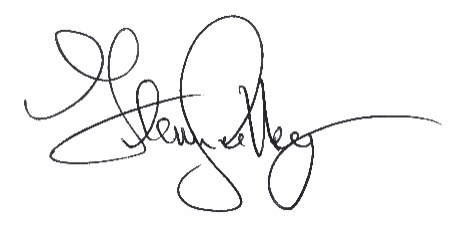 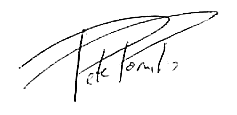 Glenn M. Sulley, BS RN CURN	Pete Pomilio, MBAPresident 2022-23	Executive DirectorP.S.	If you have any questions about this program or would like to discuss your involvement in more detail, please contact either Susan Iannelli, Marketing Manager, at 856-256-2376, susan.iannelli@suna.org, or Tom Greene, Director of Marketing, at 856-256-2367, tom.greene@suna.org.Enclosures:	2-Page Corporate Member Program Application		List of current Corporate-Plus, Corporate, and Sustaining Members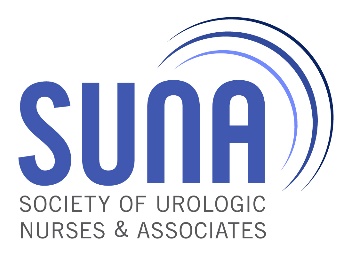 Society of Urologic Nurses and AssociatesCORPORATE MEMBERSHIP PROGRAM2023 APPLICATIONYes, we would like join SUNA Corporate Membership program at the level indicated below. Our payment is enclosed:		Corporate Plus Level - $8,000		Corporate Level - $4,000		Sustaining Level - $2,000Please complete this form and return it to SUNA with your check.Company Information:Company Name(Please type name as it is to appear on all promotional materials, Website, and on your plaque.Use upper and lower case letters as required.)AddressCity			State	ZIPCompany Telephone	Company FAXCorporate Website	Corporate EmailRepresentative Information:Official Representative	Title Signature	DateYour Telephone		Your FAXYour Email AddressFor your company’s optional expanded listing on SUNA’s Website, you must complete page two of this application. Please acknowledge the status of page 2:       Enclosed       Not EnclosedMembership year is January 1 – December 31, 2023Individuals to receive complimentary subscriptions (in addition to designated representative):1.	Name		Title2.	Name		Title	(If the address for these representatives is different than above, please indicate address on reverse side.)Please complete this application and return it with your check made payable to the Society of Urologic Nurses and Associates to (SUNA’s Tax Identification Number is 93-0696206):2023 Corporate Membership ProgramSUNA National OfficeEast Holly Avenue, Box 56 • Pitman, NJ 08071-0056 ~ Fax 856-589-7463If you have any questions, please contact Susan Iannelli, Marketing Manager, Advertising, at 856-256-2376. Thank you!New, Page 1 of 2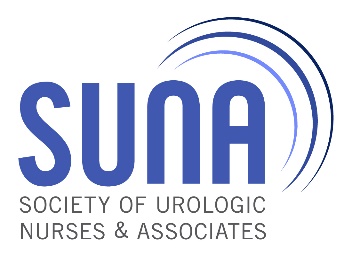 CORPORATE MEMBERSHIP PROGRAM2023 APPLICATIONSUNA includes detailed listings and descriptive write-ups of its Corporate-Plus, Corporate, and Sustaining Members on its Website, www.suna.org. Please complete this worksheet and send it to us if you would like your listing expanded beyond just your address and contact information. You can review your current listing on SUNA’s Website, www.suna.org, by double clicking on the “Sponsors” file tab / “In This Section – Corporate Members” / Your Company NameCompany NameDescriptive Write-Up – Write about your company, products, and services. You may include brand names, product categories, services, etc. A maximum of 200-words is permitted. All write-ups must be provided on disk or via email.We will be emailing the write-up by February 1, 2023 to susan.iannelli@suna.org.We will not be including a 200-word descriptive write-up for the Website.Logo – SUNA will include your corporate logo:on our website, www.suna.org, andin a Power Point presentation and slide loop during the 2023 Annual uroLogic Conference.	Logo for SUNA Website & Annual uroLogic Conference Power Point PresentationWe will supply a high-resolution four-color logo (jpeg or png) for the SUNA Website and the Power Point presentation.For Corporate-Plus Members, please supply the hyperlink to your website. This should be the place on your website where you want visitors to go when they click on your logo from SUNA’s Home Page.We will not be including a corporate logo on SUNA’s Website.We will not be including a corporate logo for the Power Point presentation. Please note that in place of your logo will be your company name in plain text.Please return to the Society of Urologic Nurses and Associates (SUNA):Postal – Box 56, Pitman, NJ 08071-0056Overnight/UPS – 200 East Holly Avenue, Sewell, NJ 08080Fax – 856-589-7463For questions, please call Susan Iannelli at 856-256-2376 or email susan.iannelli@suna.org.New, Page 2 of 22022 CORPORATE MEMBER PROGRAMGratefully Acknowledges theFinancial Support Received During 2022From the Following CompaniesCorporate-Plus Members180 MedicalAccord BioPharmaBD (formerly Bard Medical)ConvaTec Inc.Hollister IncorporatedUrovant SciencesCorporate MembersLABORIEMedtronicSagent UrologyTolmar Pharmaceuticals Inc.Sustaining MembersColoplast CorporationDale Medical Products, Inc.Duraline Medical Products, Inc.HDIS (Home Delivery Incontinent Supplies)Wellspect HealthCare